EVN sẵn sàng đảm bảo cung cấp điện phục vụnhân dân cả nước dịp Tết Nguyên đán Kỷ Hợi 2019Để chuẩn bị việc đảm bảo cung cấp điện phục vụ nhân dân cả nước đón Tết Nguyên đán Kỷ Hợi 2019, ngay từ đầu tháng 12/2018, Tập đoàn Điện lực Việt Nam (EVN) và các đơn vị trực thuộc đã khẩn trương lập phương án cung cấp đảm bảo cung cấp điện, xây dựng kế hoạch chi tiết bố trí nhân lực ứng trực 24/24h trong các ngày Tết, chuẩn bị vật tư thiết bị, dụng cụ phương tiện sẵn sàng xử lý sự cố nếu có xảy ra, đảm bảo thông tin liên lạc, an ninh, an toàn phòng chống cháy nổ để đảm bảo cung cấp điện tốt nhất trong trong dịp Tết Nguyên Đán 2019.Trung tâm Điều độ HTĐ Quốc gia đã lập phương thức vận hành hệ thống điện Quốc gia trong dịp Tết Nguyên Đán,  trong đó phương án đảm bảo huy động các tổ máy phát điện và vận hành HTĐ quốc gia, đồng thời sẵn sàng các giải pháp ứng phó tình trạng phụ tải thấp hơn ngày thường khoảng 20% đến 30% dẫn tới điện áp tăng cao. Trong thời gian trước Tết, Tổng Công ty Truyền tải điện Quốc gia và các Tổng Công ty Điện lực tổ chức kiểm tra, xử lý những tồn tại của các thiết bị trạm điện và đường dây điện, đặc biệt các trạm biến áp, đường dây vận hành tải cao. Bổ sung thêm lực lượng tuần tra dọc tuyến đường dây; tích cực phối hợp với cơ quan chức năng địa phương tuyên truyền ngăn ngừa vi phạm hành lang an toàn tuyến đường dây. Trong đó tập trung tuyên truyền để ngăn ngừa các hiện tượng bắn pháo giấy tráng kim loại, thả diều và ném các vật lên đường dây, vi phạm hành lang an toàn đường dây trong dịp Tết. Các Ban Quản lý dự án lưới điện yêu cầu các đơn vị thi công có biện pháp thi công hợp lý để đảm bảo tiến độ công trình, không thi công các hạng mục phải cắt điện trong dịp Tết. Công ty Viễn thông điện lực và Công nghệ thông tin đã tổ chức kiểm tra, đảm bảo hệ thống đường truyền, thông tin liên lạc phục vụ điều hành hệ thống điện và mạng máy tính. Các Tổng công ty Điện lực và Công ty Điện lực các tỉnh/ thành phố tổ chức kiểm tra, củng cố lưới điện, nhất là tại các địa điểm công cộng tập trung đông người - nơi diễn ra các hoạt động văn hoá, nghệ thuật trong dịp Tết; các địa điểm quan trọng về an ninh, quốc phòng, trụ sở các cơ quan truyền hình, phát thanh, các bệnh viện, cơ sở y tế và các phụ tải quan trọng khác. Ngoài ra, EVN cũng yêu cầu các đơn vị chủ động phối hợp với các cấp chính quyền, công an, quân đội tại địa phương, xây dựng và triển khai các phương án bảo vệ an ninh trật tự, an toàn, phòng chống cháy nổ cho các công trình điện, trụ sở cơ quan, kho tàng trên địa bàn ...  Trước khi bước vào kỳ nghỉ Tết Nguyên đán, EVN và một số đơn vị sẽ tổ chức các đoàn kiểm tra tại hiện trường để kiểm tra, rà soát việc chuẩn bị đảm bảo điện của các đơn vị, đồng thời cũng thăm hỏi động viên người lao động và cán bộ nhân viên trực vận hành. Có thể nói, đến nay công tác chuẩn bị đảm bảo điện cơ bản đã hoàn thành, EVN cùng các đơn vị đã sẵn sàng đảm bảo điện phục vụ nhân dân cả nước đón Xuân mới Kỷ Hợi 2019. Nhân dịp Xuân mới Kỷ Hợi 2019, Tập đoàn Điện lực Việt Nam (EVN) xin gửi tới các Quý khách hàng sử dụng điện lời chúc sức khỏe, hạnh phúc trong Năm mới. Một lần nữa, EVN cũng xin gửi lời cảm ơn và tri ân tới tất cả các khách hàng sử dụng điện, các cơ quan, tổ chức xã hội, các cơ quan thông tấn, báo chí đã đồng hành cùng EVN trong suốt thời gian qua. EVN rất mong tiếp tục nhận được ý kiến góp ý của khách hàng sử dụng điện, các cơ quan tổ chức xã hội, các cơ quan truyền thông về mọi hoạt động sản xuất kinh doanh để Tập đoàn tiếp tục hoàn thiện hơn nữa, đáp ứng được yêu cầu ngày càng cao của xã hội trong công tác dịch vụ khách hàng ./.THÔNG TIN LIÊN HỆ:Ban Quan hệ cộng đồng - Tập đoàn Điện lực Việt NamEmail: banqhcd@evn.com.vn Điện thoại: 04.66946405/66946413. Fax: 04.66946402Địa chỉ: Số 11 phố Cửa Bắc, phường Trúc Bạch, quận Ba Đình - Hà NộiWebsite: www.evn.com.vn. www.tietkiemnangluong.vn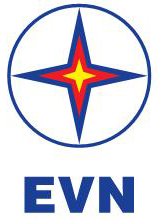 TẬP ĐOÀN ĐIỆN LỰC VIỆT NAMTHÔNG CÁO BÁO CHÍ